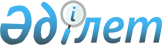 О внесении изменений в постановление Правительства Республики Казахстан от 29 декабря 2002 года N 1429Постановление Правительства Республики Казахстан от 4 декабря 2003 года N 150аа      Правительство Республики Казахстан постановляет: 

      1. Внести в постановление  Правительства Республики Казахстан от 29 декабря 2002 года N 1429 "Об утверждении паспортов республиканских бюджетных программ на 2003 год" следующие изменения: 

      в приложении 13  к указанному постановлению: 

      пункт 5 изложить в следующей редакции: 

      "Задачи бюджетной программы: разработка проектов законов, внесение изменений и дополнений в законы, инициируемые депутатами Республики Казахстан, проведение исследований в области законотворческой деятельности, проведение международных форумов по вопросу международных отношений"; 

      графу 5 таблицы пункта 6 "План мероприятий по реализации бюджетной программы" изложить в следующей редакции: 

      "Оплата услуг по разработке проектов законов; подготовка исследовательских материалов по практике законодательной деятельности; проведение научных конференций, семинаров, круглых столов и выездных заседаний постоянных комитетов и парламентских слушаний по вопросам разработки законопроектов; проведение социологических и экспертных опросов по проблемам законодательного регулирования; проведение международных форумов по гармонизации законодательства"; 

      пункт 7 изложить в следующей редакции: 

      "Ожидаемые результаты выполнения бюджетной программы: обеспечение разработки проектов законов, инициируемых депутатами Парламента Республики Казахстан, обеспечение проведения исследований в области законотворческой деятельности, обеспечение проведения международных форумов по вопросу международных отношений"; 

      в приложении 14-1 к указанному постановлению: 

      графу 5 таблицы пункта 6 "План мероприятий по реализации бюджетной программы" изложить в следующей редакции: 

      "Приобретение 20 холодильников, 40 стиральных машин, 81 пылесоса, 10 электроплит, 60 микроволновых печей, 25 кроватей, 100 кухонных столов, 150 стульев, 20 телевизоров, 20 столов под компьютер, 80 шкафов для одежды, 20 книжных шкафов, 10 комплектов мягкой мебели, 33 диванов, 114 тумбочек под телевизор, 20 столов раздвижных, 89 стульев полумягких, 114 комодов"; 

      в приложении 15 к указанному постановлению: 

      в графе 5, в таблицы пункта 6  "План мероприятий по реализации бюджетной программы": 

      в пункте 1, слова "100 компьютеров, 100 принтеров" заменить словами "150 компьютеров, 150 принтеров". 

      2. Настоящее постановление вступает в силу со дня подписания.       Исполняющий обязанности 

      Премьер-Министра 

      Республики Казахстан 
					© 2012. РГП на ПХВ «Институт законодательства и правовой информации Республики Казахстан» Министерства юстиции Республики Казахстан
				